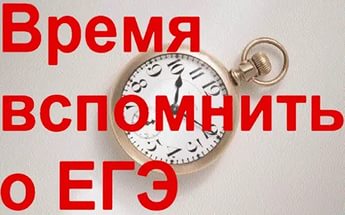 Регистрация на ЕГЭ-2024Заявление на участие в ЕГЭ-2024 можно подать не позднее 1 февраля 2024 года (включительно).  Изменить выбранные сроки участия в ЕГЭ можно только при наличии уважительных причин (болезнь или иных обстоятельств), подтвержденных документально.  Выпускники прошлых лет сдают ЕГЭ в резервные сроки основного периода проведения ЕГЭ. Выпускники прошлых лет, обучающиеся по образовательным программам среднего профессионального образования (далее-обучающиеся СПО), имеют право сдавать ЕГЭ, в том числе при наличии у них действующих результатов ЕГЭ прошлых дет.Для участия в ЕГЭ необходимо подать заявление. Заявления подают обучающиеся СПО, выпускники прошлых лет лично при предъявлении документов, удостоверяющих личность, или их родители (законные представители) при предъявлении документов, удостоверяющих личность, или уполномоченными лицами при предъявлении документов, удостоверяющих личность, и доверенности, оформленной в порядке, предусмотренном гражданским законодательством Российской Федерации.  В заявлении на участие в ЕГЭ необходимо перечислить предметы, которые участник планирует сдавать, можно указать любое количество предметов. Выпускники прошлых лет при подаче заявления об участии в ЕГЭ предъявляют оригиналы документов об образовании или надлежащим образом заверенные копии документов об образовании.Лица, обучающиеся по образовательным программам среднего профессионального образования, при подаче заявления предъявляют справку из своей образовательной организации, подтверждающую освоение образовательных программ среднего общего образования или завершение освоения образовательных программ среднего общего образования в текущем учебном году. В случае, если обучающиеся СПО имеют аттестат о среднем общем образовании, при подаче заявления они предъявляют оригиналы документов об образовании или надлежащим образом заверенные копии документов об образовании.Для участников государственной итоговой аттестации, а также для выпускников СПО, обучающихся, получающих среднее общее образование в иностранных образовательных организациях, экзамены по их желанию могут проводиться в досрочный период проведения экзаменов, но не ранее 1 марта.Выпускники прошлых лет, обучающиеся СПО могут подать заявление по адресу: г.Тимашевск, ул. Ленина, 154 (управление образования администрации муниципального образования Тимашевский район), кабинет № 6. Время приема: понедельник-четверг с 8.00 до 17.00, пятница- с 8.00 до 16.00, телефон «горячей линии» 8 (861-30) 4-01-10,                 +7 (900) 2786919.